            ZONING BOARD OF APPEALS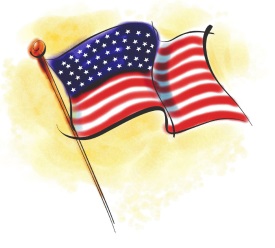                           TOWN OF CHESTER                            1786 Kings Highway                        Chester, New York 10918
							Agenda-October 10, 20197:00pm – Public HearingDaniel Poganski500 Bellvale RdS/B/L 13-1-13.3Area variance